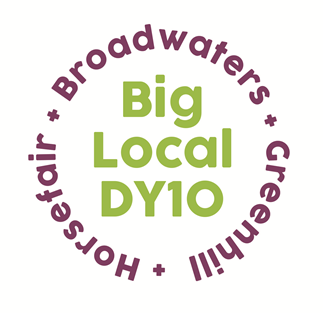 Partnership Meeting Notes19th December 2018,  St Ambrose’s Social Club,7.00 pm to 8.40 pm1. 	Present: Bethany, Brenda, Adrian, Matthew, Helen	Apologies: Jayne, Steve, Vander, Sarah, Jo, Siri, Susie, Robert, Mark2.	Notes from November meeting read and approved. 3.	Conflicts of interest on agenda items for this meeting – none4.         LTO- St George’s Finance Update– Unfortunately Robert could not attend the meeting due to illness. Beth circulated Robert’s most recent finance report and passed on his updates- the new bank account from HSBC is still outstanding and is being chased up. 5.         Reviewing the Plan- Update – The partnership looked over the table of key priorities that Jayne had put together as a guidance for the new plan. The partnership spoke about how well they thought it worked, and that having a clear outline allowed them to visualize better how projects and schemes will come together in the future. Looking at the priority ‘influencing the change in locality’ Helen mentioned a local organisation under the name of Wyre Community Land Trust, who focus on environmental conservation, whilst also supporting people to gain experience and transferrable skills through volunteering, therefore becoming employable. Beth and Jayne to contact them and see if they’d like to attend a partnership meeting to find out more about what they do.            The partnership also worked on allocating funding for each key priority, referring to the current plan. ‘Improving the locality’ was looked at and a discussion was had around what cost was previously allocated to the Horsefair and what would be appropriate to kick start Sion Hill. Adrian and Matthew thought that we should allocate a large amount of money to that area to gain momentum. The partners also discussed how best to begin targeting that area and creating a relationship with local people, such as door knocking and identifying a specific place in that neighbourhood that could do with some work. Adrian spoke about the success of Horsefair and Proud and how we could possibly use a similar structure, using members of the partnership as links to the area as Adrian did with the Horsefair. Beth and Jayne to speak to Vander and Sarah about what they think could be improved in the area as a starting point. Matthew also mentioned how many positive comments that he received from local people when posting about Big Local’s Sion Hill Santa event, and how they could be good links to get in touch with and see what they would like to be improved in the area.            Another key priority that was focused on was ‘Increasing volunteers’. A conversation was had around how we could look at targeting volunteers from a different perspective. It was agreed that we didn’t capitalise enough on growing volunteers through the summer activities, and in future that we could look at identifying local people at summer events who may want to get involved. The idea of getting young people more involved was also put forward and how next year we could consider creating voluntary roles for students from local colleges and schools to help them build up their cv and gain more experience. Brenda said that it may be best to target a specific school, and that Wolverley Secondary School would be ideal as that is where the majority of children from our area reside. The idea of a youth forum was also discussed as an option to grow a base of younger volunteers and future partners. Beth to look into this.6. 	Focus Group evening – 6th February 2019 – Beth confirmed that 6th February has been set as the date for our ‘Big Chat’ evening, as this was the only day that St Ambrose could confirm that there would not be any parking issues. Beth to send a ‘save the date’ email to all local groups, organisations, and contacts who have received grants from us, explaining that they will have the chance to influence our next plan. The partners thought that it was best to run the evening by putting the attendees into smaller groups with one member of the partnership per table, where they will discuss each key priority. They also thought that it was essential to have time to introduce Big Local DY10 in order to set the scene and briefly mention our achievements. Beth and Jayne to speak to Home Start about putting some visuals together to showcase their success. Jayne, Beth and Brenda to meet in January and discuss further, looking at the finer details such as catering and which key priority is appropriate for each partner.  7. 	Sladen View Update – Brenda explained what progress we had made with Sladen View, and the successful news that Home Start have agreed to take on the lease. An SLA has been created detailing what Big Local DY10 will pay for and terms and conditions for Home Start, which solicitors are currently looking over. Home Start have also agreed to take on the lease for the office, with the conditions that they can use the space on a Monday when it is empty for their supervision meetings. They are currently looking at a lease agreement for this too. The documentation for this should be available for partners to have a look through in the January meeting and the lease should be signed by the end of January.8.          A.O.B Brenda told the partners about how successful the booking onto Susie’s Mood Masters course had been, and how it is now fully booked by local families. The project is now up and running and will begin in January, based in the cabin in Springfield Park.Our next Partnership meeting will be on the 16th January 2019 at 7pm.	